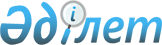 Ақтөбе облысы Мұғалжар ауданы Жем қаласының В. Унучко көшесін қайта атау туралыАқтөбе облысы Мұғалжар ауданы Жем қаласы әкімінің 2023 жылғы 1 шілдедегі № 14 шешімі. Ақтөбе облысының Әділет департаментінде 2023 жылғы 4 шілдеде № 8378 болып тіркелді
      Қазақстан Республикасының "Қазақстан Республикасындағы жергілікті мемлекеттік басқару және өзін-өзі басқару туралы" Заңының 35-бабына, "Қазақстан Республикасының әкімшілік-аумақтық құрылысы туралы" Қазақстан Республикасы Заңының 14-бабына, Ақтөбе облысы әкімдігі жанындағы облыстық ономастика комиссиясының 2022 жылғы 30 наурыздағы № 1 қорытындысы негізінде және Жем қаласы халқының пікірін ескере отырып, ШЕШТІМ:
      1. Ақтөбе облысы Мұғалжар ауданы Жем қаласындағы В. Унучко көшесі Сағадат Нұрмағанбетов көшесі деп қайта аталсын.
      2. "Мұғалжар ауданының Жем қаласы әкімінің аппараты" мемлекеттік мекемесі Қазақстан Республикасының заңнамасында белгіленген тәртіппен:
      1) осы шешімді Ақтөбе облысының Әділет департаментінде мемлекеттік тіркеуді;
      2) осы шешімді оны ресми жариялағаннан кейін Мұғалжар ауданы әкімдігінің интернет-ресурсында орналастыруды қамтамасыз етсін.
      3. Осы шешімнің орындалуын бақылауды өзіме қалдырамын.
      4. Осы шешім оның алғашқы ресми жарияланған күнінен кейін күнтізбелік он күн өткен соң қолданысқа енгізіледі.
					© 2012. Қазақстан Республикасы Әділет министрлігінің «Қазақстан Республикасының Заңнама және құқықтық ақпарат институты» ШЖҚ РМК
				
      Мұғалжар ауданы Жем қаласы әкімі 

Ж. Бисенов
